ЗАКОНКИРОВСКОЙ ОБЛАСТИОб установлении единой даты начала применения на территории  Кировской области порядка определения налоговой базы по налогу                    на имущество физических лиц исходя из кадастровой стоимости             объектов налогообложенияПринят Законодательным Собранием Кировской областиСтатья 1Настоящим Законом в соответствии со статьей 402 части второй Налогового кодекса Российской Федерации устанавливается единая дата начала применения на территории   Кировской области порядка определения налоговой базы по налогу на имущество физических лиц исходя из кадастровой стоимости объектов налогообложения – 1 января 2016 года. Статья 2Настоящий Закон вступает в силу с 1 января 2016 года, но не ранее чем по истечении одного месяца со дня его официального опубликования. Губернатор Кировской области	    Н.Ю. Белыхг. Киров«____»___________2015 года№_____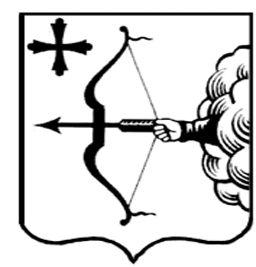 